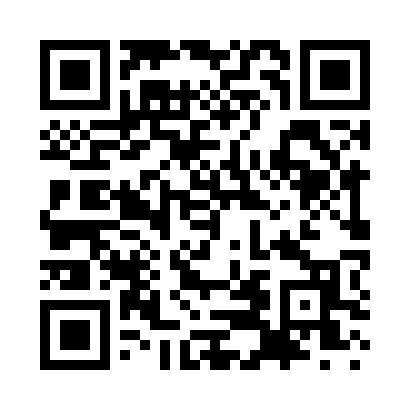 Prayer times for Black Horse Run, South Carolina, USAMon 1 Jul 2024 - Wed 31 Jul 2024High Latitude Method: Angle Based RulePrayer Calculation Method: Islamic Society of North AmericaAsar Calculation Method: ShafiPrayer times provided by https://www.salahtimes.comDateDayFajrSunriseDhuhrAsrMaghribIsha1Mon4:486:131:275:158:4110:072Tue4:486:141:285:158:4110:073Wed4:496:141:285:158:4110:064Thu4:506:151:285:158:4110:065Fri4:506:151:285:168:4110:066Sat4:516:161:285:168:4110:057Sun4:526:161:285:168:4010:058Mon4:526:171:295:168:4010:059Tue4:536:181:295:168:4010:0410Wed4:546:181:295:168:3910:0411Thu4:556:191:295:168:3910:0312Fri4:556:191:295:168:3910:0213Sat4:566:201:295:168:3810:0214Sun4:576:211:295:178:3810:0115Mon4:586:211:295:178:3710:0116Tue4:596:221:305:178:3710:0017Wed5:006:231:305:178:369:5918Thu5:016:231:305:178:369:5819Fri5:026:241:305:178:359:5820Sat5:026:251:305:178:359:5721Sun5:036:251:305:178:349:5622Mon5:046:261:305:178:349:5523Tue5:056:271:305:168:339:5424Wed5:066:271:305:168:329:5325Thu5:076:281:305:168:319:5226Fri5:086:291:305:168:319:5127Sat5:096:301:305:168:309:5028Sun5:106:301:305:168:299:4929Mon5:116:311:305:168:289:4830Tue5:126:321:305:168:279:4731Wed5:136:331:305:158:279:46